Publicado en 03001 el 11/01/2013 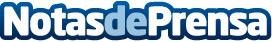 Beca íntegra para Máster de Marketing Digital y Redes Sociales en AlicanteEEME Escuela Europea de Marketing y Empresa y el diario digital PuroMarketing convocan las becas “PuroTalento”, dotadas de diferente cuantía y que incluyen una beca íntegra para formarse de la mano de especialistas de Google entre otros.Datos de contacto:Comunicación EEMEComunicación900 814 424Nota de prensa publicada en: https://www.notasdeprensa.es/beca-integra-para-master-de-marketing-digital-y-redes-sociales-en-alicante Categorias: Marketing Valencia Universidades http://www.notasdeprensa.es